Зарегистрировано в Минюсте России 11 марта 2013 г. N 27598МИНИСТЕРСТВО ЗДРАВООХРАНЕНИЯ РОССИЙСКОЙ ФЕДЕРАЦИИПРИКАЗот 20 декабря 2012 г. N 1213нОБ УТВЕРЖДЕНИИ СТАНДАРТАПЕРВИЧНОЙ МЕДИКО-САНИТАРНОЙ ПОМОЩИ ПРИ ПНЕВМОНИИВ соответствии со статьей 37 Федерального закона от 21 ноября 2011 г. N 323-ФЗ "Об основах охраны здоровья граждан в Российской Федерации" (Собрание законодательства Российской Федерации, 2011, N 48, ст. 6724; 2012, N 26, ст. 3442, 3446) приказываю:Утвердить стандарт первичной медико-санитарной помощи при пневмонии согласно приложению.МинистрВ.И.СКВОРЦОВАПриложениек приказу Министерства здравоохраненияРоссийской Федерацииот 20 декабря 2012 г. N 1213нСТАНДАРТПЕРВИЧНОЙ МЕДИКО-САНИТАРНОЙ ПОМОЩИ ПРИ ПНЕВМОНИИКатегория возрастная: взрослые, детиПол: любойФаза: всеСтадия: всеОсложнение: без осложненийВид медицинской помощи: первичная медико-санитарная помощьУсловия оказания медицинской помощи: амбулаторноФорма оказания медицинской помощи: неотложнаяСредние сроки лечения (количество дней): 15    Код по МКБ X <*>            J15.9  Бактериальная пневмония неуточненная    Нозологические единицы      J18.8  Другая пневмония, возбудитель не                                       уточнен                                J18.9  Пневмония неуточненная                                J18.0  Бронхопневмония неуточненная                                J16.0  Пневмония, вызванная хламидиями                                J15.7  Пневмония, вызванная Mycoplasma                                       pneumoniae                                J22    Острая респираторная инфекция нижних                                       дыхательных путей неуточненная1. Медицинские мероприятия для диагностики заболевания, состояния--------------------------------<1> Вероятность предоставления медицинских услуг или назначения лекарственных препаратов для медицинского применения (медицинских изделий), включенных в стандарт медицинской помощи, которая может принимать значения от 0 до 1, где 1 означает, что данное мероприятие проводится 100% пациентов, соответствующих данной модели, а цифры менее 1 - указанному в стандарте медицинской помощи проценту пациентов, имеющих соответствующие медицинские показания.2. Медицинские услуги для лечения заболевания, состояния и контроля за лечением3. Перечень лекарственных препаратов для медицинского применения, зарегистрированных на территории Российской Федерации, с указанием средних суточных и курсовых доз--------------------------------<*> Международная статистическая классификация болезней и проблем, связанных со здоровьем, X пересмотра.<**> Международное непатентованное или химическое наименование лекарственного препарата, а в случаях их отсутствия - торговое наименование лекарственного препарата.<***> Средняя суточная доза.<****> Средняя курсовая доза.Примечания:1. Лекарственные препараты для медицинского применения, зарегистрированные на территории Российской Федерации, назначаются в соответствии с инструкцией по применению лекарственного препарата для медицинского применения и фармакотерапевтической группой по анатомо-терапевтическо-химической классификации, рекомендованной Всемирной организацией здравоохранения, а также с учетом способа введения и применения лекарственного препарата. При назначении лекарственных препаратов для медицинского применения детям доза определяется с учетом массы тела, возраста в соответствии с инструкцией по применению лекарственного препарата для медицинского применения.2. Назначение и применение лекарственных препаратов для медицинского применения, медицинских изделий и специализированных продуктов лечебного питания, не входящих в стандарт медицинской помощи, допускаются в случае наличия медицинских показаний (индивидуальной непереносимости, по жизненным показаниям) по решению врачебной комиссии (часть 5 статьи 37 Федерального закона от 21 ноября 2011 г. N 323-ФЗ "Об основах охраны здоровья граждан в Российской Федерации" (Собрание законодательства Российской Федерации, 2011, N 48, ст. 6724; 2012, N 26, ст. 3442, 3446)).3. Граждане, имеющие в соответствии с Федеральным законом от 17.07.1999 N 178-ФЗ "О государственной социальной помощи" (Собрание законодательства Российской Федерации, 1999, N 29, ст. 3699; 2004, N 35, ст. 3607; 2006, N 48, ст. 4945; 2007, N 43, ст. 5084; 2008, N 9, ст. 817; 2008, N 29, ст. 3410; N 52, ст. 6224; 2009, N 18, ст. 2152; N 30, ст. 3739; N 52, ст. 6417; 2010, N 50, ст. 6603; 2011, N 27, ст. 3880; 2012, N 31, ст. 4322) право на получение государственной социальной помощи в виде набора социальных услуг, при оказании медицинской помощи в амбулаторных условиях обеспечиваются лекарственными препаратами для медицинского применения, включенными в Перечень лекарственных препаратов, в том числе перечень лекарственных препаратов, назначаемых по решению врачебной комиссии лечебно-профилактических учреждений, обеспечение которыми осуществляется в соответствии со стандартами медицинской помощи по рецептам врача (фельдшера) при оказании государственной социальной помощи в виде набора социальных услуг, утвержденный приказом Министерства здравоохранения и социального развития Российской Федерации от 18.09.2006 N 665 (зарегистрирован Министерством юстиции Российской Федерации 27.09.2006, регистрационный N 8322), с изменениями, внесенными приказами Министерства здравоохранения и социального развития Российской Федерации от 19.10.2007 N 651 (зарегистрирован Министерством юстиции Российской Федерации 19.10.2007, регистрационный N 10367), от 27.08.2008 N 451н (зарегистрирован Министерством юстиции Российской Федерации 10.09.2008, регистрационный N 12254), от 01.12.2008 N 690н (зарегистрирован Министерством юстиции Российской Федерации 22.12.2008, регистрационный N 12917), от 23.12.2008 N 760н (зарегистрирован Министерством юстиции Российской Федерации 28.01.2009, регистрационный N 13195) и от 10.11.2011 N 1340н (зарегистрирован Министерством юстиции Российской Федерации 23.11.2011, регистрационный N 22368).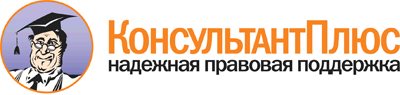  Приказ Минздрава России от 20.12.2012 N 1213н
"Об утверждении стандарта первичной медико-санитарной помощи при пневмонии"
(Зарегистрировано в Минюсте России 11.03.2013 N 27598) Документ предоставлен КонсультантПлюс

www.consultant.ru 

Дата сохранения: 20.07.2017 
 Прием (осмотр, консультация) врача-специалиста                           Прием (осмотр, консультация) врача-специалиста                           Прием (осмотр, консультация) врача-специалиста                           Прием (осмотр, консультация) врача-специалиста                                Код       медицинской      услуги       Наименование медицинской                услуги              Усредненный    показатель     частоты    предоставления<1>Усредненныйпоказатель  кратности применения B01.031.003   Прием (осмотр, консультация)   врача-педиатра участкового     первичный                      0,5           1          B01.037.001   Прием (осмотр, консультация)   врача-пульмонолога первичный   0,1           1          B01.047.003   Прием (осмотр, консультация)   врача-терапевта подросткового  первичный                      0,1           1          B01.047.005   Прием (осмотр, консультация)   врача-терапевта участкового    первичный                      0,4           1          Лабораторные методы исследования                                         Лабораторные методы исследования                                         Лабораторные методы исследования                                         Лабораторные методы исследования                                              Код       медицинской      услуги       Наименование медицинской                услуги              Усредненный    показатель     частоты    предоставленияУсредненныйпоказатель  кратности применения A26.09.001    Микроскопическое исследование  мазков мокроты на микобактерии туберкулеза (Mycobacterium     tuberculosis)                  0,4           1          B03.016.003   Общий (клинический) анализ     крови развернутый              1             1          B03.016.004   Анализ крови биохимический     общетерапевтический            0,1           1          B03.016.006   Анализ мочи общий              1             1          Инструментальные методы исследования                                     Инструментальные методы исследования                                     Инструментальные методы исследования                                     Инструментальные методы исследования                                          Код       медицинской      услуги       Наименование медицинской                услуги              Усредненный    показатель     частоты    предоставленияУсредненныйпоказатель  кратности применения A05.10.006    Регистрация                    электрокардиограммы            0,2           1          A06.09.006    Флюорография легких            0,3           1          A06.09.006.001Флюорография легких цифровая   0,3           1          A06.09.007    Рентгенография легких          0,2           1          A06.09.007.002Рентгенография легких цифровая 0,1           1          A12.09.005    Пульсоксиметрия                0,6           1          Прием (осмотр, консультация) и наблюдение врача-специалиста              Прием (осмотр, консультация) и наблюдение врача-специалиста              Прием (осмотр, консультация) и наблюдение врача-специалиста              Прием (осмотр, консультация) и наблюдение врача-специалиста                   Код       медицинской      услуги       Наименование медицинской                услуги              Усредненный    показатель     частоты    предоставленияУсредненныйпоказатель  кратности применения B01.031.004   Прием (осмотр, консультация)   врача-педиатра участкового     повторный                      0,5           4          B01.037.002   Прием (осмотр, консультация)   врача-пульмонолога повторный   0,1           3          B01.047.004   Прием (осмотр, консультация)   врача-терапевта подросткового  повторный                      0,1           3          B01.047.006   Прием (осмотр, консультация)   врача-терапевта участкового    повторный                      0,4           3          B01.054.001   Осмотр (консультация) врача-   физиотерапевта                 0,6           1          B01.054.001   Осмотр (консультация) врача-   физиотерапевта                 0,6           2          B01.055.001   Прием (осмотр, консультация)   врача-фтизиатра первичный      0,1           1          Наблюдение и уход за пациентом медицинскими работниками со средним       (начальным) профессиональным образованием                                Наблюдение и уход за пациентом медицинскими работниками со средним       (начальным) профессиональным образованием                                Наблюдение и уход за пациентом медицинскими работниками со средним       (начальным) профессиональным образованием                                Наблюдение и уход за пациентом медицинскими работниками со средним       (начальным) профессиональным образованием                                     Код       медицинской      услуги       Наименование медицинской                услуги              Усредненный    показатель     частоты    предоставленияУсредненныйпоказатель  кратности применения A11.02.002    Внутримышечное введение        лекарственных препаратов       0,2           7          A11.05.001    Взятие крови из пальца         1             2          A11.12.009    Взятие крови из периферической вены                           0,7           2          A12.26.002    Очаговая проба с туберкулином  0,1           1          Лабораторные методы исследования                                         Лабораторные методы исследования                                         Лабораторные методы исследования                                         Лабораторные методы исследования                                              Код       медицинской      услуги       Наименование медицинской                услуги              Усредненный    показатель     частоты    предоставленияУсредненныйпоказатель  кратности применения A09.09.010    Цитологическое исследование    мокроты                        0,1           1          A26.06.016    Определение антител классов A, M, G (IgA, IgM, IgG) к хламидиипневмонии (Chlamidia           pheumoniae) в крови            0,05          1          A26.06.048    Определение антител классов M, G (IgM, IgG) к вирусу          иммунодефицита человека ВИЧ-1  (Human immunodeficiency virus  HIV 1) в крови                 0,3           1          A26.06.049    Определение антител классов M, G (IgM, IgG) к вирусу          иммунодефицита человека ВИЧ-2  (Human immunodeficiency virus  HIV 2) в крови                 0,3           1          A26.06.057    Определение антител классов M, G (IgM, IgG) к микоплазме      пневмонии (Mycoplasma          pheumoniae) в крови            0,05          1          A26.09.001    Микроскопическое исследование  мазков мокроты на микобактерии туберкулеза (Mycobacterium     tuberculosis)                  0,6           2          B03.016.003   Общий (клинический) анализ     крови развернутый              0,8           1          B03.016.004   Анализ крови биохимический     общетерапевтический            0,1           1          B03.016.006   Анализ мочи общий              0,5           1          Инструментальные методы исследования                                     Инструментальные методы исследования                                     Инструментальные методы исследования                                     Инструментальные методы исследования                                          Код       медицинской      услуги       Наименование медицинской                услуги              Усредненный    показатель     частоты    предоставленияУсредненныйпоказатель  кратности применения A04.09.001    Ультразвуковое исследование    плевральной полости            0,02          1          A05.10.006    Регистрация электрокардиограммы0,1           1          A06.09.001    Рентгеноскопия легких          0,1           1          A06.09.005    Компьютерная томография органовгрудной полости                0,05          1          A06.09.005.002Компьютерная томография органовгрудной полости с внутривенным болюсным контрастированием     0,01          1          A06.09.006    Флюорография легких            0,2           1          A06.09.006.001Флюорография легких цифровая   0,2           1          A06.09.007    Рентгенография легких          0,2           1          A06.09.007.001Прицельная рентгенография      органов грудной клетки         0,01          1          A06.09.007.002Рентгенография легких цифровая 0,2           1          A06.09.008    Томография легких              0,05          1          A07.09.003    Сцинтиграфия легких            0,01          1          A12.09.005    Пульсоксиметрия                0,1           2          Немедикаментозные методы профилактики, лечения и медицинской реабилитацииНемедикаментозные методы профилактики, лечения и медицинской реабилитацииНемедикаментозные методы профилактики, лечения и медицинской реабилитацииНемедикаментозные методы профилактики, лечения и медицинской реабилитации     Код       медицинской      услуги       Наименование медицинской                услуги              Усредненный    показатель     частоты    предоставленияУсредненныйпоказатель  кратности применения A17.09.004    Воздействие токами             ультравысокой частоты при      заболеваниях нижних дыхательныхпутей                          0,2           5          A17.30.007    Воздействие электромагнитным   излучением сантиметрового      диапазона (СМВ-терапия)        0,2           5          A17.30.019    Воздействие переменным         магнитным полем (ПеМП)         0,2           5          A17.30.020    Воздействие                    сверхвысокочастотным           электромагнитным полем         0,2           5          A19.09.001    Лечебная физкультура при       заболеваниях бронхолегочной    системы                        0,3           5          A19.09.002    Дыхательные упражнения         дренирующие                    0,3           5          A21.30.005    Массаж грудной клетки          0,2           6           Код       Анатомо-        терапевтическо-        химическая        классификация      Наименование    лекарственного   препарата <**>  Усредненный   показатель      частоты   предоставления Единицы измерения ССД <***> СКД  <****>J01CAПенициллины широкогоспектра действия    0,2           Амоксициллин     г        1,5  10,5  J01CRКомбинации          пенициллинов,       включая комбинации сингибиторами бета-  лактамаз            0,6           Амоксициллин +   [Клавулановая    кислота]         г        6,25 12,5  Амоксициллин +   [Сульбактам]     мг       750  5250  J01DDЦефалоспорины 3-го  поколения           0,15          Цефтриаксон      г        2    14    J01FAМакролиды           0,2           Азитромицин      мг       500  3500  Джозамицин       мг       1000 7000  Кларитромицин    мг       1000 7000  J01MAФторхинолоны        0,3           Гемифлоксацин    мг       320  2240  Левофлоксацин    мг       500  3500  Моксифлоксацин   мг       400  2800  J07AXДругие вакцины для  профилактики        бактериальных       инфекций            0,6           Лизаты бактерий  мг       7    70    Вакцина из       антигенов        условно-         патогенных       микроорганизмов  поликомпонентная мкг      750  7500  M01AEПроизводные         пропионовой кислоты 0,05          Ибупрофен        г        2,4  7,2   N02BEАнилиды             0,05          Парацетамол      г        4    12    R03BBАнтихолинергические средства            0,1           Ипратропия бромидмкг      160  1600  R05CBМуколитические      препараты           0,31          Карбоцистеин     г        2,7  27    Амброксол        мг       90   900   Ацетилцистеин    мг       600  6000  R05FBДругие              противокашлевые     средства в          комбинации с        отхаркивающими      средствами          1             Амброксол +      Натрия           глицирризинат +  Тимьяна ползучеготравы экстракт   мл       40   600   V07ABРастворители и      разбавители, включаяирригационные       растворы            1             Натрия хлорид    мл       800  4000  